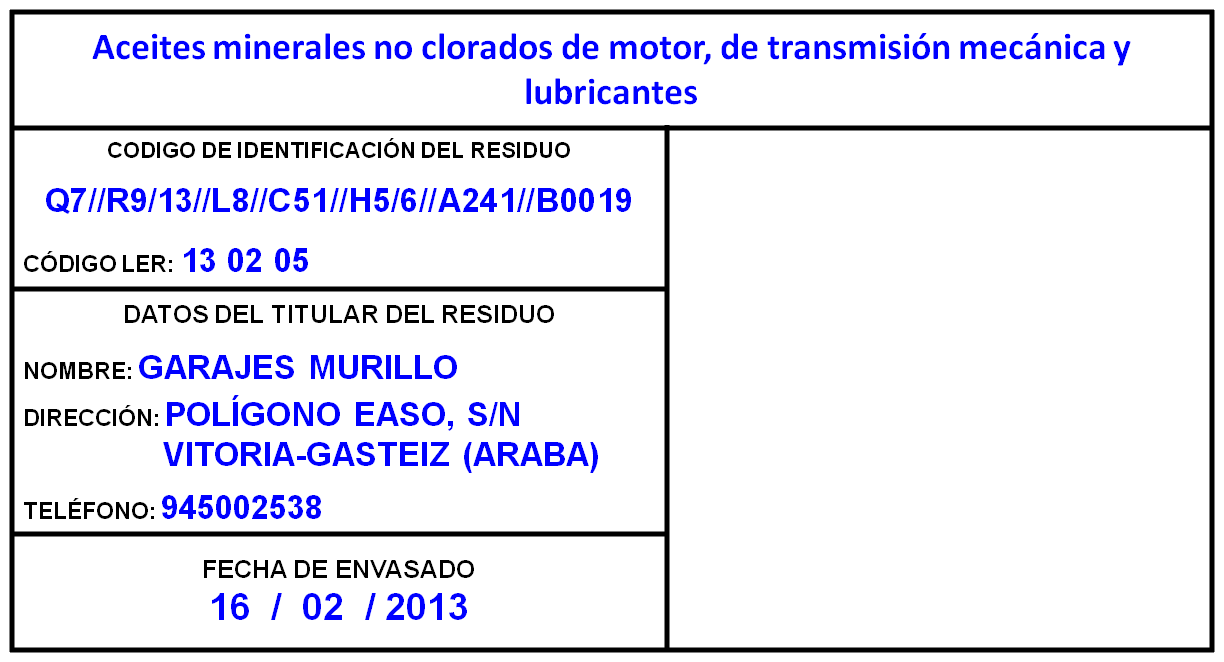 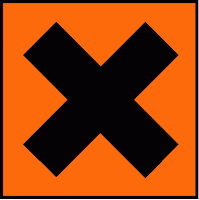 NOMBRE DEL RESIDUONOMBRE DEL RESIDUOCÓDIGO DE IDENTIFICACIÓN DEL RESIDUO//   //   //   //   //   //CÓDIGO LER:DATOS DEL TITULAR DEL RESIDUONOMBRE:DIRECCIÓN:TELÉFONO:FECHA DE ENVASADO/      /NOMBRE DEL RESIDUONOMBRE DEL RESIDUOCÓDIGO DE IDENTIFICACIÓN DEL RESIDUO//   //   //   //   //   //CÓDIGO LER:DATOS DEL TITULAR DEL RESIDUONOMBRE:DIRECCIÓN:TELÉFONO:FECHA DE ENVASADO/      /